www.eegitimim.com 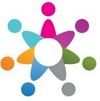 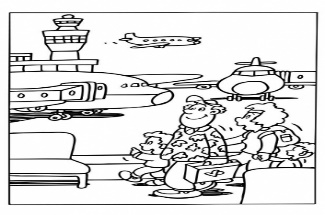 the airport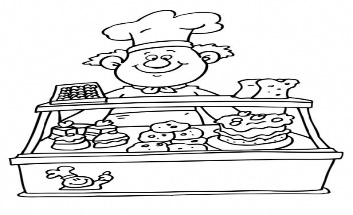 the bakery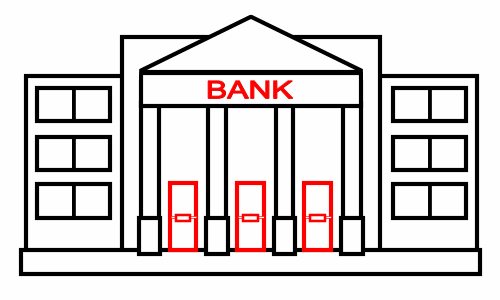 the bank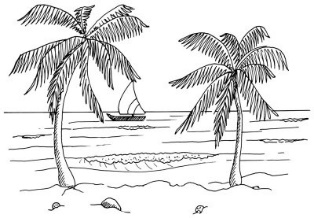 the beach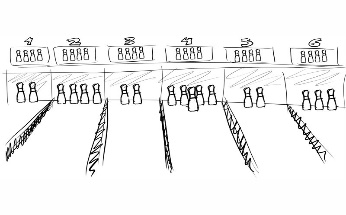 the bowling alley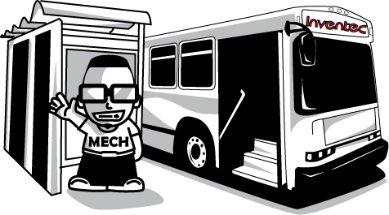 the bus stop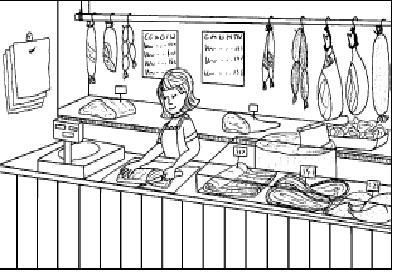 the butcher’s (shop)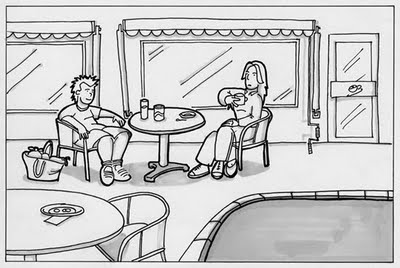 the café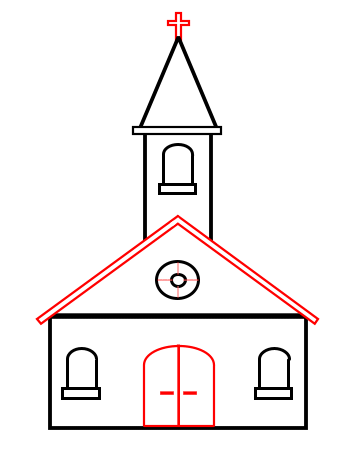 the church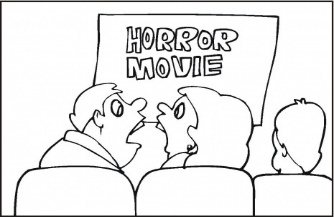 the cinema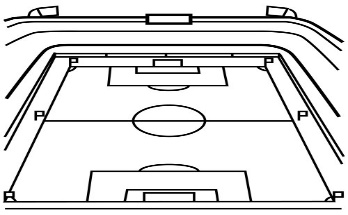 the football stadium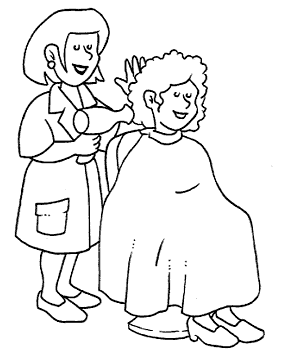 the hairdresser’s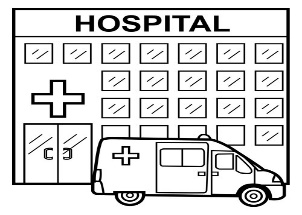 the hospital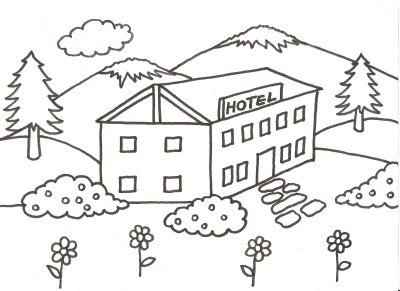 the hotel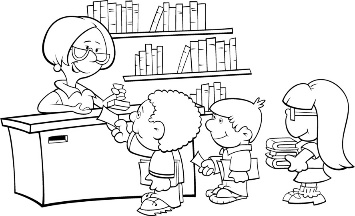 the library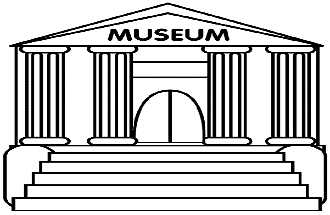 the museum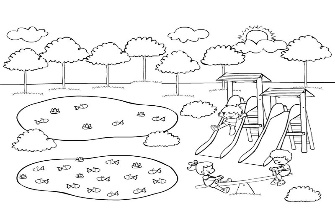 the park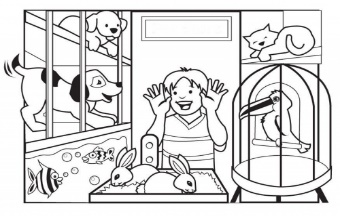 the pet shop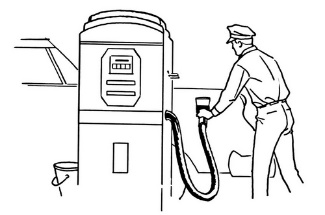 the petrol station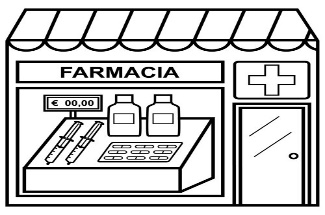 the pharmacy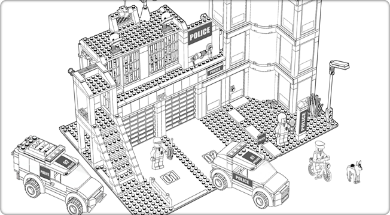 the police station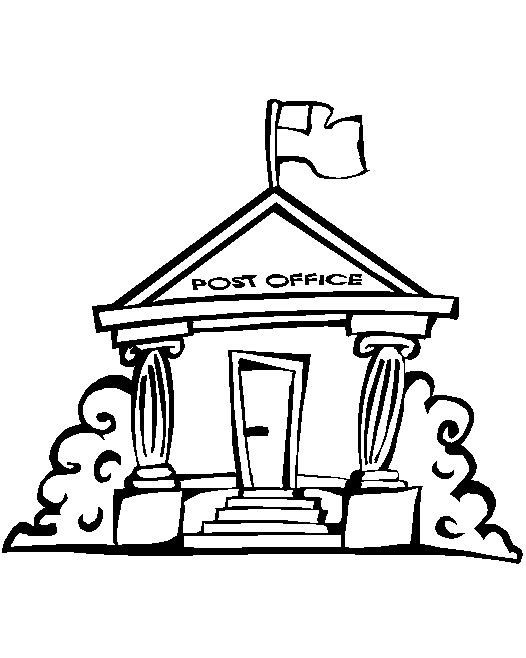 the post office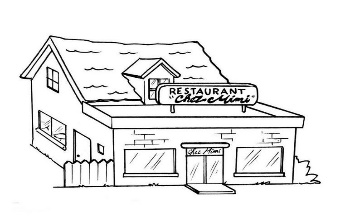 the restaurant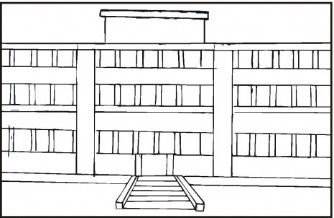 the school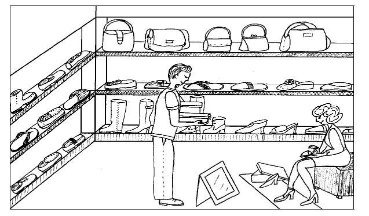 the shoe shop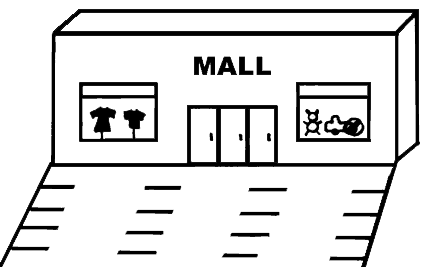 the shopping centre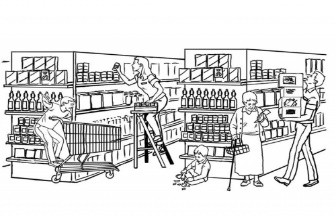 the supermarket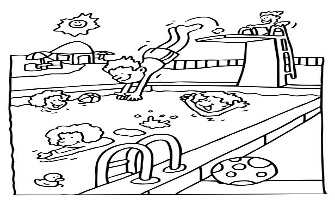 the swimming pool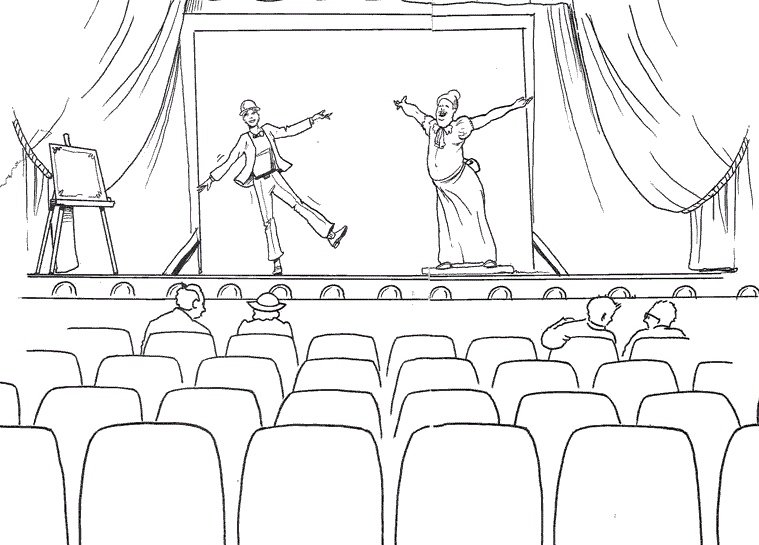 the theatre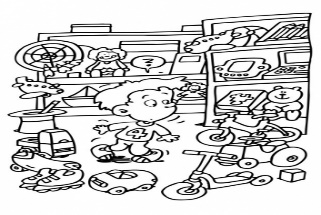 the toy shop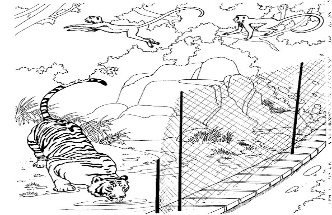 the zoo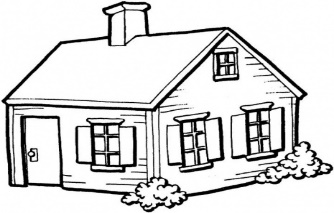 home